T.C.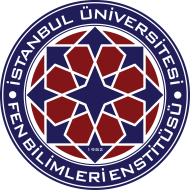 İSTANBUL ÜNİVERSİTESİFen Bilimleri Enstitüsü Müdürlüğü.……Anabilim Dalı BaşkanlığıDosya Kodu: 202.03.01Konu: ÖYP Kontenjan Talep Formu		FEN BİLİMLERİ ENSTİTÜSÜ MÜDÜRLÜĞÜNE,	        İlgi:   …………..  tarih ve ……. sayılı yazınız. 	….................. Anabilim Dalı …................... programına ait ….. Öğretim Yılı Güz / Bahar yarıyılı Anabilim Dalı ÖYP Kontenjan Talep Formu ekte sunulmuştur. Bilgilerinizi ve gereğini arz ederim.									e-İmzalı										Unvanı Adı Soyadı									Anabilim Dalı Başkanı	           EK: ÖYP Kontenjan Talep Formu